          НАСТАВНИ ЛИСТИЋ, српски језик, први разред                                        ЗДРАВА ХРАНАНапиши име поврћа: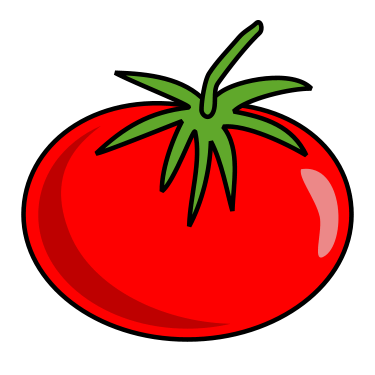     ⃝ ⃝ ⃝ ⃝ ⃝ ⃝ ⃝ ⃝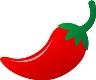     ⃝ ⃝ ⃝ ⃝ ⃝ ⃝ ⃝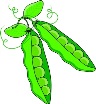     ⃝ ⃝ ⃝ ⃝ ⃝ ⃝                     ⃝ ⃝ ⃝ ⃝ ⃝ ⃝ ⃝ ⃝ ⃝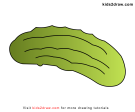 Допуните слова у речима:    АН⃝АНАС          С⃝ОКВА      ГРА⃝АК    Б⃝РАНИЈА3.Напиши које се воће и поврће купује на пијаци:   ВОЋЕ: ____________________________________________________________________________________________________  ПОВРЋЕ: ____________________________________________________________________________________________________4.Заврши реченице:Јагода ____________________________________________Шаргарепа ________________________________________Пасуљ ____________________________________________Вишња ___________________________________________5."Округла сам и сочна. Могу бити црвене, жуте или зелене боје. Понекада сам слатка,а некада кисела. Растем на дрвету! Нацртај ме!"6. Напиши шта знаш о парадајзу!_____________________________________________________________________________________________________________________________________________   7. Напиши воће и поврће на слово...    Д ______________________________________________    Ј _______________________________________________   Б _______________________________________________   П _______________________________________________   Л  ______________________________________________  К  _______________________________________________8. "Ананас и лимун      годе код прехладе,     радо топле чајеве     у шољама сладе.     Мандарине, наранџе     и банане жуте     одагнају вирусе     и заразе љуте."                                   М.Петровић1) Наброј све воће које се помиње у песми. ____________________________________________________2) Које воћке годе код прехладе? ____________________________________________________3) Које нас воће штити од вируса и заразе? ____________________________________________________9. Које је твоје омиљено воће? ________________________________________________________________________________________________________10. Састави реч:А Б Н А А Н _ _ _ _ _ _Р К У Ш А К _ _ _ _ _ _А М Н И Л А _ _ _ _ _ _                                                                          Аутор: Ивана Крстић